МИНОБРНАУКИ РОССИИФЕДЕРАЛЬНОЕ  ГОСУДАРСТВЕННОЕ   БЮДЖЕТНОЕ  ОБРАЗОВАТЕЛЬНОЕ  УЧРЕЖДЕНИЕ  ВЫСШЕГО ОБРАЗОВАНИЯ«ВОРОНЕЖСКИЙ ГОСУДАРСТВЕННЫЙ УНИВЕРСИТЕТ»(ФГБОУ ВО «ВГУ»)РАСПОРЯЖЕНИЕ14. 04. 2022                  Воронеж                          № 89О производственной практике преддипломной бакалавров 5 курса заочной формы обученияВ соответствии с учебным планом закрепить для прохождения производственной практики преддипломной для выполнения выпускной квалификационной работы с 07 мая по 23 мая  2022 года на кафедры юридического факультета следующих студентов 5 курса заочной формы, обучающихся по направлению подготовки 40.03.01 – Юриспруденция, (бакалавриат):Кафедра административного и административного процессуального права (общее руководство по кафедре канд. юрид. наук, доцент  Матвеева Тамара Алексеевна)Безкоровайная Алина КареновнаДробина Карина АнатольевнаКонюхова Юлия ДмитриевнаЛиджиева Александра ВладимировнаСаранди Елизавета ВладимировнаШабанова Анастасия ПетровнШевчук Софья АндреевнаКафедра гражданского права и процесса (общее руководство по кафедре канд. юрид. наук, доцент Поротикова Ольга Александровна)Корелова Александра РомановнаМорозова Вероника ВасильевнаСкаков Александр АлександровичТелепняк    Юлия ДмитриевнаКафедра конституционного и муниципального права (общее руководство по кафедре канд.юрид. наук, доцент Бекетова Светлана Михайловна)Кабанова Анастасия ГеннадьевнаМанукян Аргишти АрсеновичФатун Елена СергеевнаКафедра организации судебной власти и правоохранительной деятельности (общее руководство по кафедре канд. юрид. наук, доцент Ефанова Валентина Алексеевна)Катаева Анастасия СергеевнаКафедра трудового права (общее руководство по кафедре канд. юрид. наук, доцент Скоморохина Елена Владимировна)Волкова Виктория ГеннадьевнаЛавлинская Юлия ВалерьевнаЛысенко Анастасия ВладиславовнаМарийская Марина АндреевнаМаринич Виктория ВасильевнаСвиридов Кирилл Иванович Тамирбудаева Зайнаб МагомедовнаКафедра финансового (общее руководство по кафедре докт. юрид. наук, доцент Пауль Алексей Георгиевич)Малыхина Анна Алексеевна2. Руководителем производственной практики преддипломной от ФГБОУ ВО «ВГУ» назначить доц. Ефанову В.А.               Деканюридического факультета           профессор                                                        Ю.Н.Старилов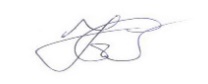 Исполнитель:Доц. Ефанова В.А